Муниципальное казённое учреждение дополнительного образования Туруханский районный Центр детского творчества «Аист»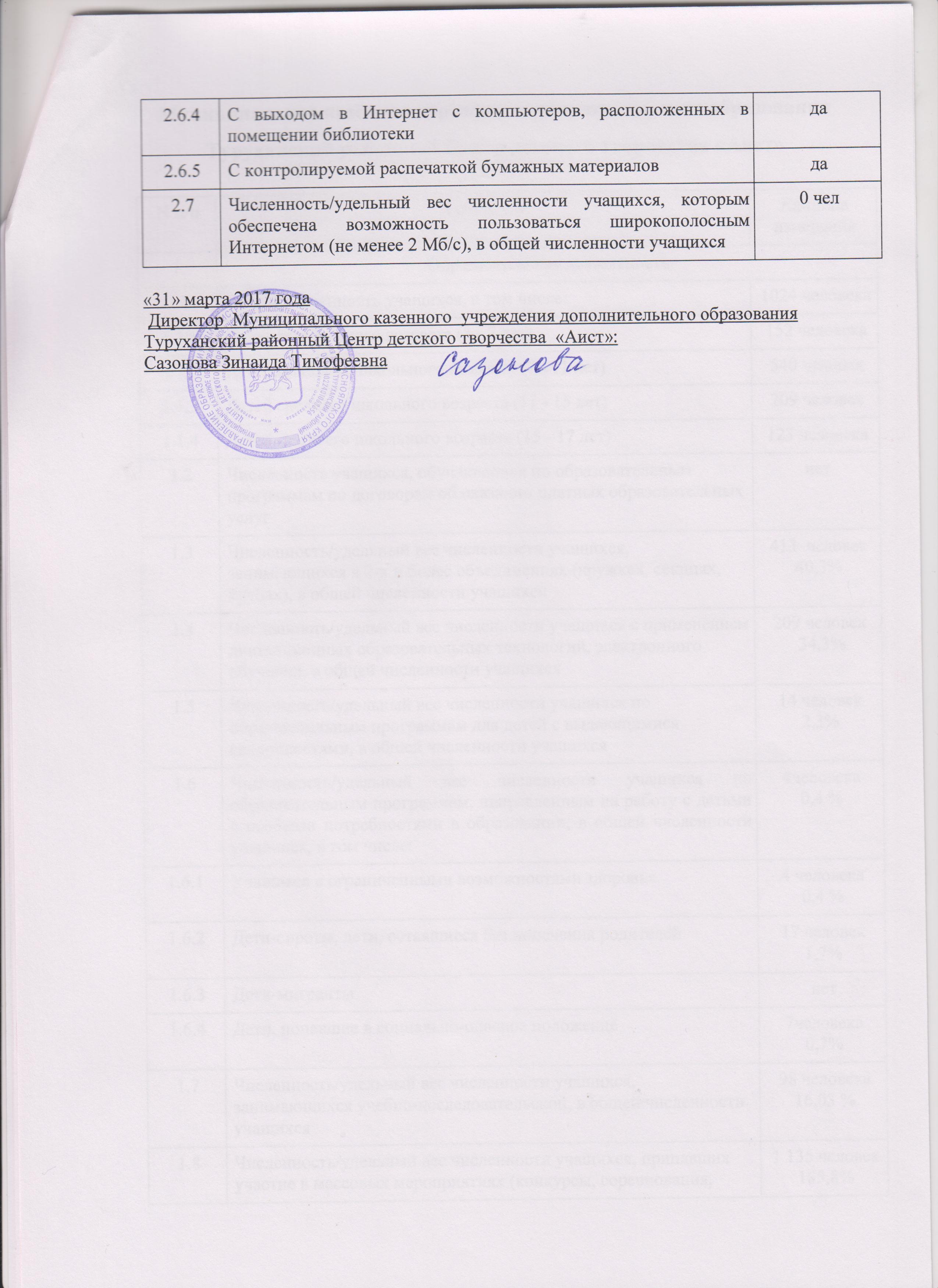 N п/пПоказателиЕдиница измерения1.Образовательная деятельностьОбразовательная деятельность1.1Общая численность учащихся, в том числе:1024 человека1.1.1Детей дошкольного возраста (3 - 7 лет)152 человека1.1.2Детей младшего школьного возраста (7 - 11 лет)540 человек1.1.3Детей среднего школьного возраста (11 - 15 лет)209 человек1.1.4Детей старшего школьного возраста (15 - 17 лет)123 человека1.2Численность учащихся, обучающихся по образовательным программам по договорам об оказании платных образовательных услугнет1.3Численность/удельный вес численности учащихся, занимающихся в 2-х и более объединениях (кружках, секциях, клубах), в общей численности учащихся413  человек40,3%1.4Численность/удельный вес численности учащихся с применением дистанционных образовательных технологий, электронного обучения, в общей численности учащихся209 человек 34,3%1.5Численность/удельный вес численности учащихся по образовательным программам для детей с выдающимися способностями, в общей численности учащихся14 человек2,3%1.6Численность/удельный вес численности учащихся по образовательным программам, направленным на работу с детьми с особыми потребностями в образовании, в общей численности учащихся, в том числе:4человека0,4 %1.6.1Учащиеся с ограниченными возможностями здоровья4 человека0,4 %1.6.2Дети-сироты, дети, оставшиеся без попечения родителей17 человек1,7%1.6.3Дети-мигрантынет1.6.4Дети, попавшие в социально-опасное положение7человека0,7%1.7Численность/удельный вес численности учащихся, занимающихся учебно-исследовательской, в общей численности учащихся98 человека16,03 %1.8Численность/удельный вес численности учащихся, принявших участие в массовых мероприятиях (конкурсы, соревнования, фестивали, конференции), в общей численности учащихся, в том числе:1 135 человек185,8%1.8.1На муниципальном уровне1 135 человек185,8%1.8.2На региональном уровне20 человек3,3%1.8.3На межрегиональном уровненет1.8.4На федеральном уровне34 человека5,6 /%1.8.5На международном уровненет1.9Численность/удельный вес численности учащихся - победителей и призеров массовых мероприятий (конкурсы, соревнования, фестивали, конференции), в общей численности учащихся, в том числе:2066человек184,5/%1.9.1На муниципальном уровне24человека3,9%1.9.2На региональном уровне4 человека0,7%1.9.3На межрегиональном уровненет1.9.4На федеральном уровне34 человека5,6 /%1.9.5На международном уровненет1.10Численность/удельный вес численности учащихся, участвующих в образовательных и социальных проектах, в общей численности учащихся, в том числе:220 человека19,9/%1.10.1Муниципального уровня220 человека19,9/%1.10.2Регионального уровнянет1.10.3Межрегионального уровнянет1.10.4Федерального уровнянет1.10.5Международного уровнянет1.11Количество массовых мероприятий, проведенных образовательной организацией, в том числе:55 единиц1.11.1На муниципальном уровне55 единиц1.11.2На региональном уровненет1.11.3На межрегиональном уровненет1.11.4На федеральном уровненет1.11.5На международном уровненет1.12Общая численность педагогических работников 33 человек1.13Численность/удельный вес численности педагогических работников, имеющих высшее образование, в общей численности педагогических работников20 человек60/%1.14Численность/удельный вес численности педагогических работников, имеющих высшее образование педагогической направленности (профиля), в общей численности педагогических работников18 человек54%1.15Численность/удельный вес численности педагогических работников, имеющих среднее профессиональное образование, в общей численности педагогических работников13 человек39%1.16Численность/удельный вес численности педагогических работников, имеющих среднее профессиональное образование педагогической направленности (профиля), в общей численности педагогических работников11человек33%1.17Численность/удельный вес численности педагогических работников, которым по результатам аттестации присвоена квалификационная категория, в общей численности педагогических работников, в том числе:20 человек60%1.17.1Высшая8 человек24 %1.17.2Первая12 человек36 %1.18Численность/удельный вес численности педагогических работников в общей численности педагогических работников, педагогический стаж работы которых составляет:18 человека54 %1.18.1До 5 лет6 человек18 %1.18.2Свыше 30 лет12 человек36%1.19Численность/удельный вес численности педагогических работников в общей численности педагогических работников в возрасте до 30 лет5 человека15%1.20Численность/удельный вес численности педагогических работников в общей численности педагогических работников в возрасте от 55 лет12 человек36 %1.21Численность/удельный вес численности педагогических и административно-хозяйственных работников, прошедших за последние 5 лет повышение квалификации/профессиональную переподготовку по профилю педагогической деятельности или иной осуществляемой в образовательной организации деятельности, в общей численности педагогических и административно-хозяйственных работников26 человека78 %1.22Численность/удельный вес численности специалистов, обеспечивающих методическую деятельность образовательной организации, в общей численности сотрудников образовательной организации8 человека57 %1.23Количество публикаций, подготовленных педагогическими работниками образовательной организации:1.23.1За 3 года35 единицы1.23.2За отчетный период5 единиц1.24Наличие в организации дополнительного образования системы психолого-педагогической поддержки одаренных детей, иных групп детей, требующих повышенного педагогического вниманияда2.ИнфраструктураИнфраструктура2.1Количество компьютеров в расчете на одного учащегося16 единиц2.2Количество помещений для осуществления образовательной деятельности, в том числе:13 единиц2.2.1Учебный класс10 единиц2.2.2Лаборатория1 единица2.2.3Мастерскаянет2.2.4Танцевальный класс1 единица2.2.5Спортивный зал1 единица2.2.6Бассейннет2.3Количество помещений для организации досуговой деятельности учащихся, в том числе:1 единиц2.3.1Актовый зал1 единиц2.3.2Концертный залнет2.3.3Игровое помещение1 единица2.4Наличие загородных оздоровительных лагерей, баз отдыханет2.5Наличие в образовательной организации системы электронного документооборотада2.6Наличие читального зала библиотеки, в том числе:/нет2.6.1С обеспечением возможности работы на стационарных компьютерах или использования переносных компьютеровда2.6.2С медиатекойда2.6.3Оснащенного средствами сканирования и распознавания текстовда